Action PlanObjective: 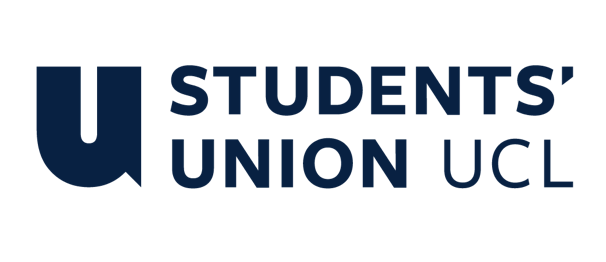 TaskHow long will it take?Start DateFinish DateWho is in charge?